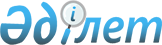 Уақытша әкімшінің және уақытша басқарушының негізгі сыйақысының ең төменгі шегін белгілеу туралыҚазақстан Республикасы Премьер-Министрінің Бірінші орынбасары - Қазақстан Республикасы Қаржы министрінің 2020 жылғы 1 сәуірдегі № 345 бұйрығы. Қазақстан Республикасының Әділет министрлігінде 2020 жылғы 6 сәуірде № 20320 болып тіркелді
      "Оңалту және банкроттық туралы" 2014 жылғы 7 наурыздағы Қазақстан Республикасы Заңының 13-бабы 1-тармғының екінші бөлігіне сәйкес БҰЙЫРАМЫН:
      1. Уақытша әкімшінің және уақытша басқарушының негізгі сыйақысының ең төменгі шегі - тиісті қаржы жылына арналған республикалық бюджет туралы заңда белгіленген 1 (бір) ең төменгі жалақы мөлшерінде белгіленсін.
      2. Қазақстан Республикасы Қаржы министрлігінің Мемлекеттік кірістер комитеті заңнамада белгіленген тәртіппен:
      1) осы бұйрықты Қазақстан Республикасы Әділет министрлігінде мемлекеттік тіркеуді;
      2) осы бұйрықтың Қазақстан Республикасы Қаржы министрлігінің интернет-ресурсында орналастырылуын;
      3) осы бұйрық Қазақстан Республикасы Әділет министрлігінде мемлекеттік тіркелгеннен кейін он жұмыс күні ішінде осы тармақтың 1) және 2) тармақшаларында көзделген іс-шаралардың орындалуы туралы мәліметтерді Қазақстан Республикасы Қаржы министрлігінің Заң қызметі департаментіне ұсынуды қамтамасыз етсін.
      3. Осы бұйрық алғашқы ресми жарияланған күнінен кейін күнтізбелік он күн өткен соң қолданысқа енгізіледі.
					© 2012. Қазақстан Республикасы Әділет министрлігінің «Қазақстан Республикасының Заңнама және құқықтық ақпарат институты» ШЖҚ РМК
				
      Қазақстан Республикасы
Премьер-Министрінің
Бірінші Орынбасары - 
Қаржы министрі

А. Смаилов
